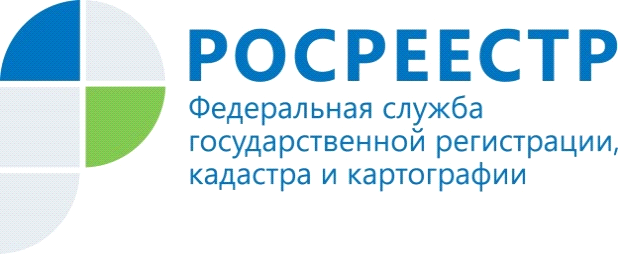 15 мая проведено заседание комиссии по рассмотрению споров о результатах определения кадастровой стоимости  Комиссия создана на территории региона при Управлении Росреестра по Волгоградской области в соответствии с Приказом Росреестра от 26.10.2012 № П/491.За период с 17.04.2019 по 30.04.2019 года от заинтересованных лиц поступило 30 заявлений о пересмотре результатов определения кадастровой стоимости по 30 объектам недвижимости. По итогам работы Комиссией по 20 заявлениям принято положительное решение, отклонено 7 заявлений,                      3 заявления отозваны заявителями.Информация о проведении заседания Комиссии (протокол и решения) размещена на официальном сайте Управления в сети «Интернет» в разделе «Протоколы и решения заседаний комиссии» «Решения заседаний комиссии по рассмотрению споров о результатах определения кадастровой стоимости» в соответствии с Порядком создания и работы комиссии по рассмотрению споров о результатах определения кадастровой стоимости, утвержденного приказом Минэкономразвития России от 04.05.2012 № 263.Начальник отдела землеустройства, мониторинга земель и кадастровой  оценки недвижимости   Управления Росреестра по Волгоградской области И.С. ИвашевскийПресс-служба Управления Росреестра по Волгоградской области.Помощник руководителя Управления Росреестра по Волгоградской области,  Евгения Федяшова.Тел. 8(8442)95-66-49, 8-904-772-80-02pressa@voru.ru 